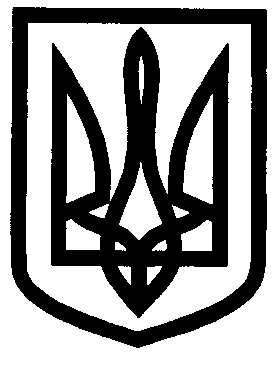 УКРАЇНАУПРАВЛІННЯ ОСВІТИІЗЮМСЬКОЇ МІСЬКОЇ РАДИХАРКІВСЬКОЇ ОБЛАСТІНАКАЗ 26 .10.2017											№ 525Про внесення змін до персональногоскладу    служби    з     охорони праціЗ метою ефективної роботи служби охорони праці управління освіти Ізюмської міської ради Харківської областіНАКАЗУЮ:Внести зміни до персонального складу службу з охорони праці управління освіти  Ізюмської міської ради Харківської області у складі, а саме:- Лесик Олена Петрівна -  начальник управління освіти;- Безкоровайний Олексій Вікторович – заступник начальника управління освіти;- Філонова Наталія Олександрівна – головний спеціаліст управління освіти;- Олемський Максим Валерійович – начальник групи з централізованого господарського обслуговування закладів освіти;- Рєпіна Людмила Сергіївна - інженер з охорони праці управління освіти;- Савченко Тетяна Володимирівна – голова Ізюмської МОП працівників освіти і науки України.2. Контроль за виконання даного наказу покласти на заступника начальника управління освіти Безкоровайного О. В.Начальник управління  освіти						 О.П. ЛесикРєпіна